LEGYÉL TE IS FÜLESBAGOLY!Jellemezd a mese alapján a fülesbaglyot!
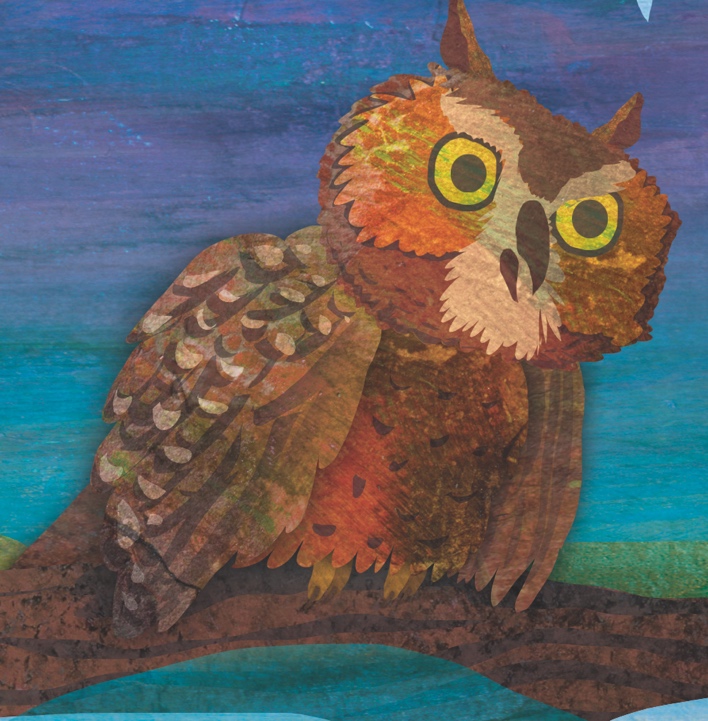 Ki kivel beszélt, mire eljutott az emberekhez a folyó üzenete? Írd le a párbeszédeket!Készíts egy plakátot, amiben arra bíztatod az embereket, hogy tisztítsák meg a folyó környékét! Milyen érvekkel tudnád meggyőzni őket?Van a közeledben olyan vízpart, amit rendbe kellene tenni? Szívesen részt vennél ebben a munkában? Hogyan lehetne megszervezni, hogy minél többen csatlakozzanak?